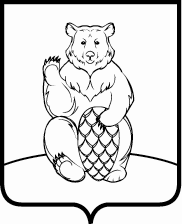 СОВЕТ ДЕПУТАТОВПОСЕЛЕНИЯ МИХАЙЛОВО-ЯРЦЕВСКОЕ В ГОРОДЕ МОСКВЕР Е Ш Е Н И Е 15 апреля 2021г.				            	                                        №3/4 О принятии к сведению информации об исполнении бюджета поселения Михайлово-Ярцевское в городе Москве за 1 квартал 2021 годаВ соответствии со ст.ст.264.2, 264.6 Бюджетного Кодекса РФ, Уставом поселения Михайлово-Ярцевское в городе Москве, решением Совета депутатов поселения Михайлово-Ярцевское от 15.09.2016 №1/14 «Об утверждении Положения о бюджетном процессе в поселении Михайлово-Ярцевское в городе Москве», рассмотрев информацию об исполнении бюджета поселения Михайлово-Ярцевское за 1 квартал 2021 года, предоставленную заместителем главы администрации поселения Михайлово-Ярцевское Токаревой С.А.,Совет депутатов поселения Михайлово-Ярцевское в городе МосквеРЕШИЛ:1. Принять к сведению информацию об исполнении бюджета поселения Михайлово-Ярцевское за 1 квартал 2021 года: 1.1. отчет об исполнении бюджета поселения Михайлово-Ярцевское в городе Москве по кодам видов доходов, подвидов доходов, классификации операций сектора государственного управления, относящихся к доходам бюджета за 1 квартал 2021 года (Приложение 1);1.2. отчет об исполнении доходов бюджета поселения Михайлово-Ярцевское в городе Москве по кодам классификации доходов бюджета за 1 квартал 2021 года (Приложение 2);1.3. отчет об исполнении бюджета поселения Михайлово-Ярцевское в городе Москве по ведомственной структуре расходов бюджета за 1 квартал 2021 года (Приложение 3);1.4. отчет об исполнении расходов бюджета поселения Михайлово-Ярцевское в городе Москве по разделам и подразделам классификации расходов бюджета за 1 квартал 2021 года (Приложение 4);1.5. отчет об источниках финансирования дефицита поселения Михайлово-Ярцевское в городе Москве по кодам классификации источников финансирования дефицита бюджета за 1 квартал 2021 года (Приложение 5);1.6. отчет об источниках финансирования дефицита поселения Михайлово-Ярцевское в городе Москве по кодам групп, подгрупп, статей, видов источников финансирования дефицитов бюджетов классификации операций сектора государственного управления, относящихся к источникам финансирования дефицитов бюджетов за 1 квартал 2021 года (Приложение 6).2. Принять к сведению информацию о численности муниципальных служащих органов местного самоуправления, работников муниципальных учреждений бюджетной сферы поселения Михайлово-Ярцевское в городе Москве с указанием фактических затрат на их содержание за 1 квартал 2021 года (Приложение 7).3. Опубликовать настоящее решение в бюллетене «Московский муниципальный вестник» и разместить на официальном сайте администрации поселения Михайлово-Ярцевское в городе Москве в информационно-телекоммуникационной сети Интернет.4. Контроль за выполнением настоящего решения возложить на главу поселения Михайлово-Ярцевское Г.К.Загорского. Глава поселения                                                                       Г.К.ЗагорскийОТЧЕТоб исполнении бюджета поселения Михайлово-Ярцевское в городе Москве по кодам видов доходов, подвидов доходов, классификации операций сектора государственного управления, относящихся к доходам бюджета за 1 квартал 2021 годаЕд. измерения, тыс. руб.Отчет об исполнении доходов бюджета поселения Михайлово-Ярцевское в городе Москве по кодам классификации доходов бюджета за 1 квартал 2021 годаЕд. измерения, тыс. руб.Исполнение бюджета поселения Михайлово-Ярцевское в городе Москве по ведомственной структуре расходов бюджета за 1 квартал 2021 годаЕд. измерения, тыс. руб.Отчет об исполнении расходов бюджета поселения Михайлово-Ярцевское в городе Москвепо разделам и подразделам классификации расходов бюджета за 1 квартал 2021 годаЕд. измерения, тыс. руб.Отчет об источниках финансирования дефицита  поселения Михайлово-Ярцевское в городе Москве по кодам классификации  источников финансирования дефицита бюджета за 1 квартал 2021 годаЕд. измерения, тыс. руб.Отчет об источниках финансирования дефицита поселения Михайлово-Ярцевское в городе Москвепо кодам групп, подгрупп, статей, видов источников финансирования дефицитов бюджетов классификации операций сектора государственного управления, относящихся к источникам финансирования дефицитов бюджетов за 1 квартал 2021 годаЕд. измерения, тыс. руб.Информация о численности муниципальных служащих органов местного самоуправления, работников муниципальных учреждений бюджетной сферы поселения Михайлово-Ярцевское в городе Москве за 1 квартал 2021 годаЕд. измерения, тыс. руб.Коды бюджетной классификацииКоды бюджетной классификацииКоды бюджетной классификацииКоды бюджетной классификацииКоды бюджетной классификацииКоды бюджетной классификацииНаименование показателейНаименование показателейНаименование показателейУточненный план на годФактическое исполнениеИсполнение в % к уточненному плану11111122234510000000000000000НАЛОГОВЫЕ И НЕНАЛОГОВЫЕ ДОХОДЫНАЛОГОВЫЕ И НЕНАЛОГОВЫЕ ДОХОДЫНАЛОГОВЫЕ И НЕНАЛОГОВЫЕ ДОХОДЫ165 730,743 907,026,510100000000000000НАЛОГИ НА ПРИБЫЛЬ, ДОХОДЫНАЛОГИ НА ПРИБЫЛЬ, ДОХОДЫНАЛОГИ НА ПРИБЫЛЬ, ДОХОДЫ64 512,820 542,931,8из них:из них:из них:10102000010000110-налог на доходы физических лицналог на доходы физических лиц64 512,820 542,9130,3в том числе:в том числе:10102010010000110-налог на доходы физических лиц с доходов, источником которых является налоговый агент, за исключением доходов, в отношении которых исчисление и уплата налога осуществляются в соответствии со статьями 227, 227.1 и 228 Налогового кодекса Российской Федерации64 091,820 311,731,710102020010000110-налог на доходы физических лиц с доходов, полученных от осуществления деятельности физическими лицами, зарегистрированными в качестве индивидуальных предпринимателей, нотариусов, занимающихся частной практикой, адвокатов, учредивших адвокатские кабинеты и других лиц, занимающихся частной практикой в соответствии со статьей 227 Налогового кодекса Российской Федерации21,018,789,210102030010000110-налог на доходы физических лиц с доходов, полученных физическими лицами в соответствии со статьей 228 Налогового Кодекса Российской Федерации400,037,79,410102080011000110-налог на доходы физических лиц в части суммы налога, превышающей 650 000 рублей, относящейся к части налоговой базы, превышающей 5 000 000 рублей (за исключением налога на доходы физических лиц с сумм прибыли контролируемой иностранной компании, в том числе фиксированной прибыли контролируемой иностранной компании)-174,8-10300000000000000НАЛОГИ НА ТОВАРЫ (РАБОТЫ, УСЛУГИ), РЕАЛИЗУЕМЫЕ НА ТЕРРИТОРИИ РОССИЙСКОЙ ФЕДЕРАЦИИНАЛОГИ НА ТОВАРЫ (РАБОТЫ, УСЛУГИ), РЕАЛИЗУЕМЫЕ НА ТЕРРИТОРИИ РОССИЙСКОЙ ФЕДЕРАЦИИНАЛОГИ НА ТОВАРЫ (РАБОТЫ, УСЛУГИ), РЕАЛИЗУЕМЫЕ НА ТЕРРИТОРИИ РОССИЙСКОЙ ФЕДЕРАЦИИ6 045,21 355,422,4из них:из них:из них:10302000010000110-Акцизы по подакцизным товарам (продукции), производимым на территории Российской ФедерацииАкцизы по подакцизным товарам (продукции), производимым на территории Российской Федерации6 045,21 355,422,4в том числе:в том числе:10302231010000110- доходы от уплаты акцизов на дизельное топливо, подлежащие распределению между бюджетами субъектов Российской Федерации и местными бюджетами с учетом установленных дифференцированных нормативов отчислений в местные бюджеты 2 775,7608,321,910302241010000110-доходы от уплаты акцизов на моторные масла для дизельных и (или) карбюраторных (инжекторных) двигателей, подлежащие распределению между бюджетами субъектов Российской Федерации и местными бюджетами с учетом установленных дифференцированных нормативов отчислений в местные бюджеты15,94,326,810302251010000110- доходы от уплаты акцизов на автомобильный бензин, подлежащие распределению между бюджетами субъектов Российской Федерации и местными бюджетами с учетом установленных дифференцированных нормативов отчислений в местные бюджеты 3 651,3851,523,310302261010000110- доходы от уплаты акцизов на прямогонный бензин, подлежащие распределению между бюджетами субъектов Российской Федерации и местными бюджетами с учетом установленных дифференцированных нормативов отчислений в местные бюджеты - 397,7- 108,627,310500000000000000НАЛОГИ НА СОВОКУПНЫЙ ДОХОДНАЛОГИ НА СОВОКУПНЫЙ ДОХОДНАЛОГИ НА СОВОКУПНЫЙ ДОХОД-0,1-из них:из них:из них:10503010010000110-единый сельскохозяйственный налогединый сельскохозяйственный налог-0,1-10600000000000000НАЛОГИ НА ИМУЩЕСТВОНАЛОГИ НА ИМУЩЕСТВОНАЛОГИ НА ИМУЩЕСТВО87 265,020 192,123,1из них:из них:из них:10601000000000110-налог на имущество физических лицналог на имущество физических лиц12 135,0656,35,4в том числе:в том числе:10601010030000110-налог на имущество физических лиц, взимаемый по ставкам, применяемым к объектам налогообложения, расположенным в границах внутригородских муниципальных образований городов федерального значения12 135,0656,35,410606000000000110-земельный налогземельный налог75 130,019 535,826,0в том числе:в том числе:10606031000000110-земельный налог с организаций, обладающих земельным участком, расположенным в границах внутригородских муниципальных образований городов федерального значения57 000,018 111,331,810606041000000110-земельный налог с физических лиц, обладающих земельным участком, расположенным в границах внутригородских муниципальных образований городов федерального значения18 130,01 424,57,911100000000000000ДОХОДЫ ОТ ИСПОЛЬЗОВАНИЯ ИМУЩЕСТВА, НАХОДЯЩЕГОСЯ В ГОСУДАРСТВЕННОЙ И МУНИЦИПАЛЬНОЙ СОБСТВЕННОСТИДОХОДЫ ОТ ИСПОЛЬЗОВАНИЯ ИМУЩЕСТВА, НАХОДЯЩЕГОСЯ В ГОСУДАРСТВЕННОЙ И МУНИЦИПАЛЬНОЙ СОБСТВЕННОСТИДОХОДЫ ОТ ИСПОЛЬЗОВАНИЯ ИМУЩЕСТВА, НАХОДЯЩЕГОСЯ В ГОСУДАРСТВЕННОЙ И МУНИЦИПАЛЬНОЙ СОБСТВЕННОСТИ5 996,11 826,530,5из них:из них:из них:11105000000000120-доходы, получаемые в виде арендной либо иной платы за передачу в возмездное пользование государственного и муниципального имущества (за исключением имущества бюджетных и автономных учреждений, а также имущества государственных и муниципальных унитарных предприятий, в том числе казенных)доходы, получаемые в виде арендной либо иной платы за передачу в возмездное пользование государственного и муниципального имущества (за исключением имущества бюджетных и автономных учреждений, а также имущества государственных и муниципальных унитарных предприятий, в том числе казенных)3 535,01 197,033,9в том числе:в том числе:11105011020000120-доходы, получаемые в виде арендной платы за земельные участки, государственная собственность на которые не разграничена, а также средства от продажи права на заключение договоров аренды указанных земельных участков2 877,01 103,938,411105033030000120-доходы от сдачи в аренду имущества, находящегося в оперативном управлении органов государственной власти, органов местного самоуправления, государственных внебюджетных фондов и созданных ими учреждений (за исключением имущества бюджетных и автономных учреждений)658,093,114,111109000000000120-прочие доходы от использования имущества и прав, находящихся в государственной и муниципальной собственности (за исключением имущества бюджетных и автономных учреждений, а также имущества государственных и муниципальных унитарных предприятий, в том числе казенных)прочие доходы от использования имущества и прав, находящихся в государственной и муниципальной собственности (за исключением имущества бюджетных и автономных учреждений, а также имущества государственных и муниципальных унитарных предприятий, в том числе казенных)2 461,1629,625,6в том числе:в том числе:11109043030000120-прочие поступления от использования имущества, находящегося в собственности внутригородских муниципальных образований городов федерального значения (за исключением имущества муниципальных бюджетных и автономных учреждений, а также имущества муниципальных унитарных предприятий, в том числе казенных)2 461,1629,625,611600000000000000ШТРАФЫ, САНКЦИИ, ВОЗМЕЩЕНИЕ УЩЕРБАШТРАФЫ, САНКЦИИ, ВОЗМЕЩЕНИЕ УЩЕРБАШТРАФЫ, САНКЦИИ, ВОЗМЕЩЕНИЕ УЩЕРБА1 911,6-  10,0-    0,5из них:из них:из них:11607090010000140-прочие поступления от денежных взысканий (штрафов) и иных сумм в возмещение ущерба, зачисляемые в бюджеты внутригородских муниципальных образований городов федерального значенияпрочие поступления от денежных взысканий (штрафов) и иных сумм в возмещение ущерба, зачисляемые в бюджеты внутригородских муниципальных образований городов федерального значения1 911,60,00,011610123010000140-доходы от денежных взысканий (штрафов), поступающие в счет погашения задолженности, образовавшейся до 1 января 2020 года, подлежащие зачислению в бюджет муниципального образования по нормативам, действовавшим в 2019 году (доходы бюджетов внутригородских муниципальных образований городов федерального значения за исключением доходов, направляемых на формирование муниципального дорожного фонда, а также иных платежей в случае принятия решения финансовым органом муниципального образования о раздельном учете задолженности)доходы от денежных взысканий (штрафов), поступающие в счет погашения задолженности, образовавшейся до 1 января 2020 года, подлежащие зачислению в бюджет муниципального образования по нормативам, действовавшим в 2019 году (доходы бюджетов внутригородских муниципальных образований городов федерального значения за исключением доходов, направляемых на формирование муниципального дорожного фонда, а также иных платежей в случае принятия решения финансовым органом муниципального образования о раздельном учете задолженности)-- 10,0-  0,520000000000000000БЕЗВОЗМЕЗДНЫЕ ПОСТУПЛЕНИЯБЕЗВОЗМЕЗДНЫЕ ПОСТУПЛЕНИЯБЕЗВОЗМЕЗДНЫЕ ПОСТУПЛЕНИЯ291 432,7932,30,3из них:из них:из них:20200000000000000БЕЗВОЗМЕЗДНЫЕ ПОСТУПЛЕНИЯ ОТ ДРУГИХ БЮДЖЕТОВ БЮДЖЕТНОЙ СИСТЕМЫ РОССИЙСКОЙ ФЕДЕРАЦИИБЕЗВОЗМЕЗДНЫЕ ПОСТУПЛЕНИЯ ОТ ДРУГИХ БЮДЖЕТОВ БЮДЖЕТНОЙ СИСТЕМЫ РОССИЙСКОЙ ФЕДЕРАЦИИБЕЗВОЗМЕЗДНЫЕ ПОСТУПЛЕНИЯ ОТ ДРУГИХ БЮДЖЕТОВ БЮДЖЕТНОЙ СИСТЕМЫ РОССИЙСКОЙ ФЕДЕРАЦИИ291 432,7932,30,3из них:из них:из них:20202000000000150-субсидии бюджетам бюджетной системы Российской Федерации (межбюджетные субсидии)субсидии бюджетам бюджетной системы Российской Федерации (межбюджетные субсидии)290 849,9798,50,3в том числе:в том числе:20229999000000150-прочие субсидии прочие субсидии 290 849,9798,50,3в том числе:в том числе:20229999030001150-прочие субсидии бюджетам внутригородских муниципальных образований городов федерального значения (в сфере жилищно-коммунального хозяйства, благоустройства и дорожной деятельности)290 849,9798,50,320203000000000150-субвенции бюджетам субъектов Российской Федерации и муниципальных образований субвенции бюджетам субъектов Российской Федерации и муниципальных образований 582,8133,722,9в том числе:в том числе:20235118000000150-субвенции бюджетам на осуществление первичного воинского учета на территориях, где отсутствуют военные комиссариаты582,8133,722,921900000000000000ВОЗВРАТ ОСТАТКОВ СУБСИДИЙ, СУБВЕНЦИЙ И ИНЫХ МЕЖБЮДЖЕТНЫХ ТРАНСФЕРТОВ, ИМЕЮЩИХ ЦЕЛЕВОЕ НАЗНАЧЕНИЕ, ПРОШЛЫХ ЛЕТВОЗВРАТ ОСТАТКОВ СУБСИДИЙ, СУБВЕНЦИЙ И ИНЫХ МЕЖБЮДЖЕТНЫХ ТРАНСФЕРТОВ, ИМЕЮЩИХ ЦЕЛЕВОЕ НАЗНАЧЕНИЕ, ПРОШЛЫХ ЛЕТВОЗВРАТ ОСТАТКОВ СУБСИДИЙ, СУБВЕНЦИЙ И ИНЫХ МЕЖБЮДЖЕТНЫХ ТРАНСФЕРТОВ, ИМЕЮЩИХ ЦЕЛЕВОЕ НАЗНАЧЕНИЕ, ПРОШЛЫХ ЛЕТ--  1 952,9-из них:из них:из них:21960010030000150возврат остатков субсидий, субвенций и иных межбюджетных трансфертов, имеющих целевое назначение, прошлых лет из бюджетов внутригородских муниципальных образований городов федерального значения --  1 952,9-ВСЕГО ДОХОДОВ457 163,4042 886,39,4Наименование показателяКод бюджетной классификацииКод бюджетной классификацииКод бюджетной классификацииУтвержденные бюджетные назначенияИсполнено%                       исполнения к утвержден ному плануНаименование показателяадминистратор доходовдоходы бюджетакодУтвержденные бюджетные назначенияИсполнено%                       исполнения к утвержден ному плану1234567ДОХОДЫ - ВСЕГО457 163,442 886,39,4ДЕПАРТАМЕНТ ГОРОДСКОГО ИМУЩЕСТВА ГОРОДА МОСКВЫ0712 877,01 103,938,4Доходы, получаемые в виде арендной платы за земельные участки, государственная собственность на которые не разграничена и которые расположены в границах городов федерального значения, а также средства от продажи права на заключение договоров аренды указанных земельных участков0711 11 05011 02 80011202 877,01 103,938,4УПРАВЛЕНИЕ ФЕДЕРАЛЬНОГО КАЗНАЧЕЙСТВА ПО ГОРОДУ МОСКВЕ1006 045,21 355,422,4Доходы от уплаты акцизов на дизельное топливо, подлежащие распределению между бюджетами субъектов Российской Федерации и местными бюджетами с учетом установленных дифференцированных нормативов отчислений в местные бюджеты1001 03 02231 01 00001102 775,7608,321,9Доходы от уплаты акцизов на моторные масла для дизельных и (или) карбюраторных (инжекторных) двигателей, подлежащие распределению между бюджетами субъектов Российской Федерации и местными бюджетами с учетом установленных дифференцированных нормативов отчислений в местные бюджеты1001 03 02241 01 0000 11015,94,326,8Доходы от уплаты акцизов на автомобильный бензин, подлежащие распределению между бюджетами субъектов Российской Федерации и местными бюджетами с учетом установленных дифференцированных нормативов отчислений в местные бюджеты1001 03 02251 01 0000 1103 651,3851,523,3Доходы от уплаты акцизов на прямогонный бензин, подлежащие распределению между бюджетами субъектов Российской Федерации и местными бюджетами с учетом установленных дифференцированных нормативов отчислений в местные бюджеты1001 03 02261 01 0000 110-397,7-108,627,3УПРАВЛЕНИЕ ФЕДЕРАЛЬНОЙ НАЛОГОВОЙ СЛУЖБЫ ПО ГОРОДУ МОСКВЕ182151 777,840 735,026,8Налог на доходы физических лиц с доходов, источником которых является налоговый агент, за исключением доходов, в отношении которых исчисление и уплата налога осуществляются в соответствии со статьями 227, 227.1 и 228 Налогового кодекса Российской Федерации182 1 01 02010 01 0000 11064 091,820 311,731,7Налог на доходы физических лиц с доходов, полученных от осуществления деятельности физическими лицами, зарегистрированными в качестве индивидуальных предпринимателей, нотариусов, занимающихся частной практикой, адвокатов, учредивших адвокатские кабинеты, и других лиц, занимающихся частной практикой в соответствии со статьей 227 Налогового кодекса Российской Федерации182 1 01 02020 01 0000 11021,018,789,2Налог на доходы физических лиц с доходов, полученных физическими лицами в соответствии со статьей 228 Налогового кодекса Российской Федерации1821 01 02030 01 0000110400,037,79,4Налог на доходы физических лиц в части суммы налога, превышающей 650 000 рублей, относящейся к части налоговой базы, превышающей 5 000 000 рублей (за исключением налога на доходы физических лиц с сумм прибыли контролируемой иностранной компании, в том числе фиксированной прибыли контролируемой иностранной компании)1821 01 02080 01 1000110-174,8-Единый сельскохозяйственный налог182 1 05 03010 01 0000 110-0,1-Налог на имущество физических лиц, взимаемый по ставкам, применяемым к объектам налогообложения, расположенным в границах внутригородских муниципальных образований городов федерального значения1821 06 01010 03 0000 11012 135,0656,35,4Земельный налог с организаций, обладающих земельным участком, расположенным в границах внутригородских муниципальных образований городов федерального значения182 1 06 06031 03 0000 11057 000,018 111,331,8Земельный налог с физических лиц, обладающих земельным участком, расположенным в границах внутригородских муниципальных образований городов федерального значения1821 06 06041 03 0000 11018 130,01 424,57,9Доходы от денежных взысканий (штрафов), поступающие в счет погашения задолженности, образовавшейся до 1 января 2020 года, подлежащие зачислению в бюджет муниципального образования по нормативам,1821 16 10123 01 0000140--10,0-АДМИНИСТРАЦИЯ ПОСЕЛЕНИЯ МИХАЙЛОВО-ЯРЦЕВСКОЕ В ГОРОДЕ МОСКВЕ900296 463,4-308,0-0,1Доходы от сдачи в аренду имущества, находящегося в оперативном управлении органов управления внутригородских муниципальных образований городов федерального значения и созданных ими учреждений (за исключением имущества муниципальных бюджетных и автономных учреждений)9001 11 05033 03 0000 120658,093,114,1Прочие поступления от использования имущества, находящегося в собственности внутригородских муниципальных образований городов федерального значения (за исключением имущества муниципальных бюджетных и автономных учреждений, а также имущества муниципальных унитарных предприятий, в том числе казенных)9001 11 09043 03 0000 1202 461,1629,625,6Прочие поступления от денежных взысканий (штрафов) и иных сумм в возмещение ущерба, зачисляемые в бюджеты внутригородских муниципальных образований городов федерального значения9001 16 90030 03 00001401 911,60,0-Прочие субсидии бюджетам внутригородских муниципальных образований городов федерального значения (в сфере жилищно-коммунального хозяйства, благоустройства и дорожной деятельности)9002 02 29999 03 0001150290 849,9798,50,3Субвенции бюджетам внутригородских муниципальных образований городов федерального значения на осуществление первичного воинского учета на территориях, где отсутствуют военные комиссариаты9002 02 35118 03 0000150582,8133,722,9Прочие межбюджетные трансферты, передаваемые бюджетам внутригородских муниципальных образований городов федерального значения9002 02 49999 03 0000 1500,00,0-Возврат остатков субсидий, субвенций и иных межбюджетных трансфертов, имеющих целевое назначение, прошлых лет из бюджетов внутригородских муниципальных образований городов федерального значения9002 19 03000 03 00001500,0-1 952,9-Наименование КБКРзПРЦСРВРУточненный план на  годИсполнено% исполнения  к уточненному плану12345678Администрация  поселения Михайлово-Ярцевское467 251,526 599,05,7Функционирование Правительства Российской Федерации, высших исполнительных органов государственной власти субъектов Российской Федерации, местных администраций0104108 556,920 489,818,9Непрограммные направления деятельности органов внутригородских муниципальных образований по руководству и управлению в сфере установленных функций органов внутригородских муниципальных образований 010431 0 00 00000108 556,920 489,818,9Исполнительные органы внутригородских муниципальных образований010431 Б 00 00000108 556,920 489,818,9Функционирование исполнительных органов внутригородских муниципальных образований010431 Б 01 00000108 556,920 489,818,9Руководитель администрации/аппарата Совета депутатов010431 Б 01 001004 045,51 399,434,6Расходы на выплаты персоналу в целях обеспечения выполнения функций государственными (муниципальными) органами, казенными учреждениями, органами управления государственными внебюджетными фондами010431 Б 01 001001004 045,51 399,434,6Расходы на выплаты персоналу государственных (муниципальных) органов010431 Б 01 001001204 045,51 399,434,6Обеспечение деятельности  администрации/ Совета депутатов внутригородского муниципального образования в части содержания муниципальных служащих для решения вопросов местного значения010431 Б 01 00500104 511,419 090,418,3Расходы на выплаты персоналу в целях обеспечения выполнения функций государственными (муниципальными) органами, казенными учреждениями, органами управления государственными внебюджетными фондами010431 Б 01 0050010084 293,016 352,119,4Расходы на выплаты персоналу государственных (муниципальных) органов010431 Б 01 0050012084 293,016 352,163,9Закупка товаров, работ и услуг для государственных (муниципальных) нужд     010431 Б 01 0050020020 186,42 718,913,5Иные закупки товаров, работ и услуг для обеспечения государственных (муниципальных) нужд010431 Б 01 0050024020 186,42 718,924,2Иные бюджетные ассигнования      010431 Б 01 0050080032,019,460,5Резервные фонды01111 000,0--Резервный фонд, предусмотренный в бюджете города Москвы011132 0 00 000001 000,0--Резервный фонд, предусмотренный в бюджете внутригородского муниципального образования011132 А 00 000001 000,0--Резервный фонд, предусмотренный органами местного самоуправления011132 А 01 000001 000,0--Иные бюджетные ассигнования                     011132 А 01 000008001 000,0--Другие общегосударственные вопросы0113360,0--Непрограммные направления деятельности органов внутригородских муниципальных образований по руководству и управлению в сфере установленных функций органов внутригородских муниципальных образований 011331 0 00 00000360,0--Исполнительные органы внутригородских муниципальных образований011331 Б 00 00000360,0--Иные закупки товаров, работ и услуг для обеспечения государственных (муниципальных) нужд011331 Б 00 00000360,0--Ежегодный взнос в Ассоциацию муниципальных образований г. Москвы011331 Б 01 0040060,0--Иные бюджетные ассигнования      011331 Б 01 0040080060,0--Уплата налогов, сборов и иных платежей                011331 Б 01 0040085060,0--Обеспечение деятельности  администрации/ Совета депутатов внутригородского муниципального образования для решения вопросов местного значения011331 Б 01 00600300,0--Закупка товаров, работ и услуг для государственных (муниципальных) нужд     011331 Б 01 00600200300,0--Иные закупки товаров, работ и услуг для обеспечения государственных (муниципальных) нужд011331 Б 01 00600240300,0--Мобилизационная и вневойсковая подготовка0203582,853,99,2Субвенции на осуществление первичного воинского учета на территориях, где отсутствуют военные комиссариаты в рамках непрограммных расходов федеральных органов исполнительной власти020317 1 00 51180582,853,99,2Расходы на выплаты персоналу в целях обеспечения выполнения функций государственными органами, казенными учреждениями, органами управления государственными внебюджетными фондами   020317 1 00 51180100535,053,910,1Расходы на выплаты персоналу государственных (муниципальных) органов020317 1 00 51180120535,053,910,1Закупка товаров, работ и услуг для государственных (муниципальных) нужд     020317 1 00 5118020047,8--Иные закупки товаров, работ и услуг для обеспечения государственных (муниципальных) нужд020317 1 00 5118024047,8--Защита населения и территории от чрезвычайных ситуаций природного и техногенного характера, гражданская оборона0309600,0--Обеспечение безопасности жизнедеятельности населения на территории  поселения 030923 0 00 00000600,0--Мероприятия по гражданской обороне, защите населения и территории поселения от чрезвычайных ситуаций природного и техногенного характера030923 А 00 00000600,0--Прочие мероприятия по гражданской обороне, защите населения и территории поселения от чрезвычайных ситуаций природного и техногенного характера030923 А 00 00100600,0--Закупка товаров, работ и услуг для государственных (муниципальных) нужд     030923 А 00 00100200600,0--Обеспечение пожарной безопасности03104 066,0296,87,3Обеспечение безопасности жизнедеятельности населения на территории  поселения Михайлово-Ярцевское 031023 0 00 000002 130,0--Мероприятия по обеспечению первичных мер пожарной безопасности031023 Б 00 000002 130,0--Прочие мероприятия по обеспечению первичных мер пожарной безопасности031023 Б 00 001002 130,0--Закупка товаров, работ и услуг для государственных (муниципальных) нужд     031023 Б 00 001002002 130,0--Иные закупки товаров, работ и услуг для обеспечения государственных (муниципальных) нужд031023 Б 00 001002402 130,0--Мероприятия по обеспечению безопасности людей на водных объектах031023 Б 00 0020090,0-Закупка товаров, работ и услуг для государственных (муниципальных) нужд     031023 Б 00 0020020090,0--Прочие мероприятия в части предупреждения и ликвидации последствий чрезвычайных ситуаций и стихийных бедствий030923 А 00 003001 846,0296,8-Закупка товаров, работ и услуг для государственных (муниципальных) нужд     030923 А 00 003002001 846,0296,8-Иные закупки товаров, работ и услуг для обеспечения государственных (муниципальных) нужд030923 А 00 003002401 846,0296,8-Другие вопросы в области национальной безопасности и правоохранительной деятельности0314350,0--Обеспечение безопасности жизнедеятельности населения на территории  поселения Михайлово-Ярцевское 031423 0 00 00000350,0--Прочие мероприятия в области национальной безопасности и правоохранительной деятельности031423 В 00 00000350,0--Мероприятия в части  участия в профилактике терроризма и экстремизма031423 В 00 00100350,0--Дорожное хозяйство (дорожные фонды)04099 663,1599,56,2Развитие транспортной системы040901 0 00 000009 663,1599,56,2Автомобильные дороги и улично-дорожная сеть040901 Д 00 000009 663,1599,56,2Ремонт объектов дорожного хозяйства и автомобильных дорог040901 Д 03 000001 532,9--Ремонт муниципальных дорог 040901 Д 03 003001 532,9--Закупка товаров, работ и услуг для государственных (муниципальных) нужд     040901 Д 03 003002001 532,9--Содержание объектов дорожного хозяйства и автомобильных дорог040901 Д 05 000008 130,2599,57,4Содержание муниципальных дорог040901 Д 05 006008 130,2599,57,4Закупка товаров, работ и услуг для государственных (муниципальных) нужд     040901 Д 05 006002008 130,2599,57,4Иные закупки товаров, работ и услуг для обеспечения государственных (муниципальных) нужд040901 Д 05 006002408 130,2599,57,4Жилищное хозяйство05012 226,5189,78,5Жилище050105 0 00 000002 226,5189,78,5Капитальный ремонт и модернизация жилищного фонда050105 В 00 000002 226,5189,78,5Мероприятия в области жилищного хозяйства050105 В 02 000001 411,653,93,8Прочие мероприятия в области жилищного хозяйства050105 В 02 002001 411,653,93,8Закупка товаров, работ и услуг для государственных (муниципальных) нужд     050105 В 02 002002001 411,653,93,8Иные закупки товаров, работ и услуг для обеспечения государственных (муниципальных) нужд050105 В 02 002002401 411,653,93,8Взносы на капитальный ремонт общего имущества в многоквартирных жилых домах, формирующих фонды капитального ремонта на счете Регионального оператора050105 В 03 00000814,9135,816,7Закупка товаров, работ и услуг для государственных (муниципальных) нужд     050105 В 03 00000200814,9135,816,7Иные закупки товаров, работ и услуг для обеспечения государственных (муниципальных) нужд050105 В 03 00000240814,9135,816,7Благоустройство0503320 175,31 792,40,56Жилищно коммунальное хозяйство, благоустройство и дорожная деятельность050333 0 00 00000294 653,20,00,0Жилищно коммунальное хозяйство, благоустройство и дорожная деятельность050333 А 02 00000294 653,20,00,0Субсидии бюджетам внутригородских муниципальных образований в сфере жилищно коммунального хозяйства, благоустройства и дорожной деятельности050333 А 02 02000290 849,90,00,0Благоустройство050305 0 00 0000025 522,11 792,47,0Содержание и благоустройство территории жилой застройки и иные мероприятия в сфере жилищного хозяйства050305 Д 00 0000025 522,11 792,47,0Благоустройство территории жилой застройки050305 Д 02 0000025 522,11 792,47,0Благоустройство территории жилой застройки050305 Д 02 003006 294,9299,84,8Закупка товаров, работ и услуг для государственных (муниципальных) нужд     050305 Д 02 003002006 294,9299,84,8Иные закупки товаров, работ и услуг для обеспечения государственных (муниципальных) нужд050305 Д 02 003002406 294,9299,84,8Мероприятия по содержанию и ремонту объектов благоустройства050305 Д 02 0050016 912,21 492,68,8Закупка товаров, работ и услуг для государственных (муниципальных) нужд     050305 Д 02 0050020016 912,21 492,68,8Иные закупки товаров, работ и услуг для обеспечения государственных (муниципальных) нужд050305 Д 02 0050024016 912,21 492,68,8Молодежная политика и оздоровление детей07071 499,4--Развитие молодежной политики в поселении 070738 0 00 000001 499,4--Прочие мероприятия по молодежной политике и оздоровлению детей070738 А 00 000001 499,4--Формирование гражданско-патриотического и духовно-нравственного сознания молодежи070738 А 00 0010079,2--Закупка товаров, работ и услуг для государственных (муниципальных) нужд     070738 А 00 0010020079,2--Социально-культурные мероприятия070738 А 00 003001 126,5--Закупка товаров, работ и услуг для государственных (муниципальных) нужд     070738 А 00 003002001 126,5--Иные закупки товаров, работ и услуг для обеспечения государственных (муниципальных) нужд070738 А 00 003002401 126,5--Информационное обеспечение молодежной политики070738 А 00 00400293,7--Закупка товаров, работ и услуг для государственных (муниципальных) нужд     070738 А 00 00400200293,7--Пенсионное обеспечение1001467,177,816,7Социальная поддержка жителей города Москвы100104 0 00 00000467,177,816,7Социальная поддержка старшего поколения, ветеранов Великой Отечественной войны, ветеранов боевых действий и членов их семей100104 Б 00 00000467,177,816,7Пособия и другие социальные выплаты100104 Б 01 00000467,177,816,7Доплаты к пенсиям муниципальным служащим100104 Б 01 15000467,177,816,7Социальное обеспечение и иные выплаты населению100104 Б 01 15000300467,177,816,7Социальные выплаты гражданам, кроме публичных нормативных социальных выплат100104 Б 01 15000320467,177,816,7Социальное обеспечение населения10033 713,9637,117,2Мероприятия по социальной поддержке населения100339 0 00 000003 713,9637,117,2Развитие социальной политики в поселении 100339 А 00 000003 713,9637,117,2Социально-культурные мероприятия, социально-значимые акции, посвященные знаменательным и памятным датам  для социально незащищенных категорий населения 100339 А 00 001002 363,1587,124,8Закупка товаров, работ и услуг для государственных (муниципальных) нужд     100339 А 00 001002002 363,1587,124,8Иные закупки товаров, работ и услуг для обеспечения государственных (муниципальных) нужд100339 А 00 001002402 363,1587,124,8Осуществление дополнительных мер социальной поддержки и социальной помощи нуждающихся категорий граждан100339 А 00 0020038,4--Закупка товаров, работ и услуг для государственных (муниципальных) нужд     100339 А 00 0020020038,4--Социальное обеспечение и иные выплаты населению100339 А 00 00200300250,050,020,0Социальные выплаты гражданам, кроме публичных нормативных социальных выплат100339 А 00 00200320250,050,020,0Информационное обеспечение социальной политики100339 А 00 00300712,4--Закупка товаров, работ и услуг для государственных (муниципальных) нужд     100339 А 00 00300200712,4--Иные закупки товаров, работ и услуг для обеспечения государственных (муниципальных) нужд100339 А 00 00300240712,4--Поощрение активных жителей100339 А 00 00400350,0--Социальное обеспечение и иные выплаты населению100339 А 00 00400300350,0--Социальные выплаты гражданам, кроме публичных нормативных социальных выплат100339 А 00 00400360350,0--Другие вопросы в области социальной политики100600 0 00 000001 491,6497,233,3Социальное обеспечение и иные выплаты населению100604 Б 01 160003001 491,6497,233,3Социальные выплаты гражданам, кроме публичных нормативных социальных выплат100604 Б 01 160003201 491,6497,233,3Физическая культура110112 438,91 964,715,8Развитие физической культуры и спорта 110110 0 00 0000012 438,91 964,715,8Подготовка спортивного резерва, развитие спорта высших достижений110110 А 00 000009 974,11 780,017,8Обеспечение подготовки спортивного резерва и сборных команд муниципальными учреждениями 110110 А 01 800009 974,11 780,017,8Оказание государственными учреждениями государственных услуг, выполнение работ, финансовое обеспечение деятельности муниципальных казенных учреждений110110 А 01 801009 974,11 780,017,8Расходы на выплаты персоналу в целях обеспечения выполнения функций государственными (муниципальными) органами, казенными учреждениями, органами управления государственными внебюджетными фондами110110 А 01 801001009 237,21 570,817,0Расходы на выплаты персоналу казенных учреждений          110110 А 01 801001109 237,21 570,817,0Закупка товаров, работ и услуг для государственных (муниципальных) нужд     110110 А 01 80100200708,9204,528,9Иные закупки товаров, работ и услуг для обеспечения государственных (муниципальных) нужд110110 А 01 80100240708,9204,528,9Закупка товаров, работ и услуг для государственных (муниципальных) нужд    110110 А 01 8010080028,04,716,8Иные закупки товаров, работ и услуг для обеспечения государственных (муниципальных) нужд110110 А 01 8010085028,04,716,8Проведение спортивно-массовых мероприятий110110 Б 00 000002 464,8184,77,5Проведение спортивно-массовых мероприятий110110 Б 02 001001 555,930,01,9Закупка товаров, работ и услуг для государственных (муниципальных) нужд     110110 Б 02 00100100300,030,010,0Иные закупки товаров, работ и услуг для обеспечения государственных (муниципальных) нужд110110 Б 02 00100110300,030,010,0Закупка товаров, работ и услуг для государственных (муниципальных) нужд     110110 Б 02 001002001 255,9--Иные закупки товаров, работ и услуг для обеспечения государственных (муниципальных) нужд110110 Б 02 001002401 255,9--Развитие и укрепление материально-технической базы муниципальных учреждений110110 Б 03 00100907,9154,717,0Закупка товаров, работ и услуг для государственных (муниципальных) нужд     110110 Б 03 00100200907,9154,717,0Иные закупки товаров, работ и услуг для обеспечения государственных (муниципальных) нужд110110 Б 03 00100240907,9154,717,0Энергосберегающие мероприятия110110 Б 04 00100---Содержание и ремонт спортивных объектов муниципальных учреждений110110 Б 05 001001,0--Закупка товаров, работ и услуг для государственных (муниципальных) нужд     110110 Б 05 001002001,0--ИТОГО  РАСХОДОВ467 251,526 599,05,7Наименование КБККод бюджетной классификацииУточненный план на  годИсполнено % исполнения  к уточненному плану12345ОБЩЕГОСУДАРСТВЕННЫЕ ВОПРОСЫ000 0100 0000000 000 000109 916,920 489,818,6Функционирование Правительства Российской Федерации, высших исполнительных органов государственной власти субъектов Российской Федерации, местных администраций000 0104 0000000 000 000108 556,920 489,818,9Резервные фонды000 0111 0000000 000 0001 000,0--Другие общегосударственные вопросы000 0113 0000000 000 000360,0--НАЦИОНАЛЬНАЯ ОБОРОНА000 0200 0000000 000 000582,853,99,2Мобилизационная и вневойсковая подготовка000 0203 0000000 000 000582,853,99,2НАЦИОНАЛЬНАЯ БЕЗОПАСНОСТЬ И ПРАВООХРАНИТЕЛЬНАЯ ДЕЯТЕЛЬНОСТЬ000 0300 0000000 000 0005 016,0296,85,9Защита населения и территории от чрезвычайных ситуаций природного и техногенного характера, гражданская оборона000 0309 0000000 000 000600,0--Обеспечение пожарной безопасности000 0310 0000000 000 0002 130,0--Мероприятия по обеспечению безопасности людей на водных объектах000 0309 0000000 000 0001 936,0296,8Другие вопросы в области национальной безопасности и правоохранительной деятельности000 0314 0000000 000 000350,0--НАЦИОНАЛЬНАЯ ЭКОНОМИКА000 0400 0000000 000 0009 663,1599,56,2Дорожное хозяйство (дорожные фонды)000 0409 0000000 000 0009 663,1599,56,2ЖИЛИЩНО-КОММУНАЛЬНОЕ ХОЗЯЙСТВО000 0500 0000000 000 000322 401,81 982,10,6Жилищное хозяйство000 0501 0000000 000 0002 226,5189,78,5Благоустройство000 0503 0000000 000 000320 175,31 792,40,6ОБРАЗОВАНИЕ000 0700 0000000 000 0001 499,4--Молодежная политика и оздоровление детей000 0707 0000000 000 0001 499,4--СОЦИАЛЬНАЯ ПОЛИТИКА000 1000 0000000 000 0005 672,61 212,221,4Пенсионное обеспечение000 1001 0000000 000 000467,177,816,7Социальное обеспечение населения000 1003 0000000 000 0003 713,9637,117,2Социальные выплаты гражданам, кроме публичных нормативных социальных выплат000 1006 0000000 000 0001 491,6497,233,3ФИЗИЧЕСКАЯ КУЛЬТУРА И СПОРТ000 1100 0000000 000 00012 438,91 964,715,8Физическая культура000 1101 0000000 000 00012 438,91 964,715,8ПЕРЕОДИЧЕСКАЯ ПЕЧАТЬ И ИЗДАТЕЛЬСТВО000 1200 0000000 000 00060,0--Периодическая печать 000 1202 0000000 000 00060,0--ИТОГО РАСХОДОВ000 9600 0000000 000 000467 251,526 599,05,7Наименование показателяКод бюджетной классификацииКод бюджетной классификацииКод бюджетной классификацииУточненный план на  годФактическое исполнение Исполнение в % к уточненному плануНаименование показателяадминистратор источника финансированияисточник финансированияисточник финансированияУточненный план на  годФактическое исполнение Исполнение в % к уточненному плануИсточники  финансирования дефицита бюджета-всего0009000000000000000010 088,1-16 287,30,0Источники внутреннего финансирования дефицита бюджета0000100000000000000010 088,1-16 287,30,0Администрация поселения Михайлово-Ярцевское в городе Москве90010 088,1-16 287,30,0Увеличение остатков средств бюджетов00001050201030000510-457 163,4-42 886,39,4Уменьшение остатков средств бюджетов00001050201030000610467 251,526 599,05,7Код бюджетной классификацииКод бюджетной классификацииКод бюджетной классификацииКод бюджетной классификацииКод бюджетной классификацииКод бюджетной классификацииКод бюджетной классификацииНаименование показателяНаименование показателяУточненный план на  годФактическое исполнение Исполнение в % к уточненному плану11111112234501000000000000000Источники внутреннего финансирования дефицита бюджетаИсточники внутреннего финансирования дефицита бюджета10 088,1-16 287,326 375,4в том числев том числе01050000000000000Изменение остатков средств  на счетах по учету средств бюджетаИзменение остатков средств  на счетах по учету средств бюджета10 088,1-16 287,326 375,4из них:из них:01050201000000510-увеличение остатков средств бюджетов-457 163,4-42 886,39,401050201000000610-уменьшение остатков средств бюджетов467 251,526 599,05,7№Наименование показателяФактическая численность муниципальных служащих органов местного самоуправления, работников муниципальных учреждений (чел.)Фактические затраты на  денежное содержание служащих органов местного самоуправления, работников муниципальных учреждений, тыс. руб.1Глава муниципального образования0-2Представительный орган0-3Местная администрация4317 751,54Работники бюджетной сферы, всего161 570,8в том числе:4.1.Спорт161 570,8Всего5919 322,3